The Lyle Fay Garage was located in Kearney, NE at 2115 Avenue A. In a “Roll of Honor” advertisement from the NRA, Lyle Fay was listed underneath it (Hub: 9/11/1933). The Garage advertisement is located on the World Theatre curtain. If anyone has other information about this business, please contact BCHS. Thank you! 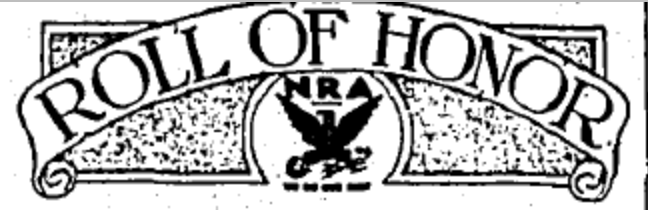 